Jeudi 11 Juin 2020 – CE1 En option :Correction de la dictée du jeudi : Depuis longtemps, le pompier combat le feu et il sauve des gens.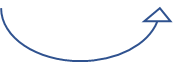 Vendredi 12 juin 2020 – CE1En option :Correction de la dictée du vendredi : En promenade dans la montagne, je ramasse des champignons et des châtaignes.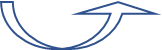 Temps estiméMatière Sujet Matériel nécessaireDéroulement15 minRédactionJogging d’écritureCahier d’écrivainEcris la date puis la consigne en noir : « Ecris une phrase avec des mots ne contenant pas la lettre E.  Voici un exemple : Un cochon lit un roman. »Rédige ton jogging d’écriture.10 minCalcul mentalTables de multiplicationCahier bleu de mathématiquesRevois la table x55 minCalculOpération du jourCahier du jourPrésente ton cahier du jour avec la date et le titre « Opération du jour ».   Pose et calcule cette soustraction : 803 – 47 =5 min Orthographe DictéeCahier jauneFichier audio ci-dessous ou sur le siteDouble clique sur l’icône puis ouvrir. La lecture se lance automatiquement. Ecoute et écris la phrase.Ensuite pour te relire, colorie la majuscule en orange, les mots appris au surligneur, souligne le verbe en rouge et le sujet en bleu. Entoure les déterminants en jaune et colorie la marque du pluriel des noms en bleu. Vérifie l’accord du verbe avec le sujet.Corrige en vert la dictée avec la correction qui se trouve en bas du tableau.15 minOrthographe Mots de la semaineCahier de règles de françaisRevois les mots de la période 530 minFrançais/MathématiquesPlan de travailCahier du jourPlan de travail n°13Fais 3 exercices de la première colonne, (français et/ou mathématiques), en présentant comme d’habitude sur ton cahier du jour)20 minMathématiquesProblèmesFichier problèmes 3 ou 4Résous 2 problèmes dans ton fichier de problèmes, là où tu es rendu.20 min Lecture Lire et comprendre Le prix des incorruptiblesCommence à relire l’album Comment être aimé quand on est un grand méchant loup ?https://fr.calameo.com/read/00600496249fe9572eb1e?authid=V2SEKyA28vVi10 minPoésiePoésieCahier de poésieContinue à apprendre la poésie que tu as choisie. 20 minInformatiqueTraitement de texteCahier d’écrivain + ordinateurCahier de poésieSi tu as la possibilité, tape sur un logiciel de traitement de textes (Word, ...) ton jogging d’écriture en respectant la mise en page ou ta poésie.Arts visuelsL’ours en pliageFeuille de papierhttps://www.youtube.com/watch?v=PjOCDPiRcDwTemps estiméMatière Sujet Matériel nécessaireDéroulement15 minRédactionJogging d’écritureCahier d’écrivainEcris la date puis la consigne en noir : « Un lion s’est échappé du cirque. Raconte » Rédige ton jogging d’écriture.10 minCalcul mental5 minCalculOpération du jourCahier du jourPrésente ton cahier du jour avec la date et le titre « Opération du jour ». Pose et calcule cette soustraction :  731 - 18715 minOrthographe Mots de la semaineCahier rouge (liste de mots)Revois les mots de la période 55 minOrthographeDictée du jourCahier jauneFichier audio sur le site ou ci-dessous.Présente ton cahier avec le titre « Dictée du jour ».Double clique sur l’icône puis clique sur ouvrir. La lecture se lance automatiquement. Ecoute et écris les 2 phrases.Pour ne pas déranger toute ta famille, tu peux utiliser un casque ou des oreillettes, cela t’aidera à te concentrer. N’hésite pas à faire « pause » si ça va trop vite et à réécouter le nombre de fois que tu as besoin.Ensuite pour te relire, colorie la majuscule en orange, les mots appris au surligneur, souligne le verbe en rouge et le sujet en bleu. Vérifie l’accord du verbe avec le sujet. Entoure les déterminants en jaune et colorie la marque du pluriel des noms en bleu. Corrige ta dictée en vert avec la correction qui est en bas du tableau. (Tu recopies en entier les mots faux en dessous.)20 minLectureLire et comprendreLe prix des incorruptiblesTermine la lecture de  l’album Comment être aimé quand on est un grand méchant loup ?https://fr.calameo.com/read/00600496249fe9572eb1e?authid=V2SEKyA28vVi30 minFrançais/MathématiquesPlan de travailCahier du jourPlan de travail (pochette bleu)Termine la première colonne, (français et/ou mathématiques), en présentant comme d’habitude sur ton cahier du jour.20 minMathématiquesProblèmesFichier Problèmes 2 ou 3Résous 2 problèmes dans ton fichier de problèmes, là où tu es rendu.10 minChantChantCahier de chantsRevois les chants appris avec Céline.20 minInformatiqueTraitement de texteCahier d’écrivain + ordinateurSi tu as la possibilité, tape sur un logiciel de traitement de textes (Word, ...) ton jogging d’écriture en respectant la mise en page.10 minMathématiquesCalcul en ligneOrdinateurhttps://www.jeuxmaths.fr/jeuxhtml5/basketball/jeu/Tu cliques sur addition et soustraction en rose